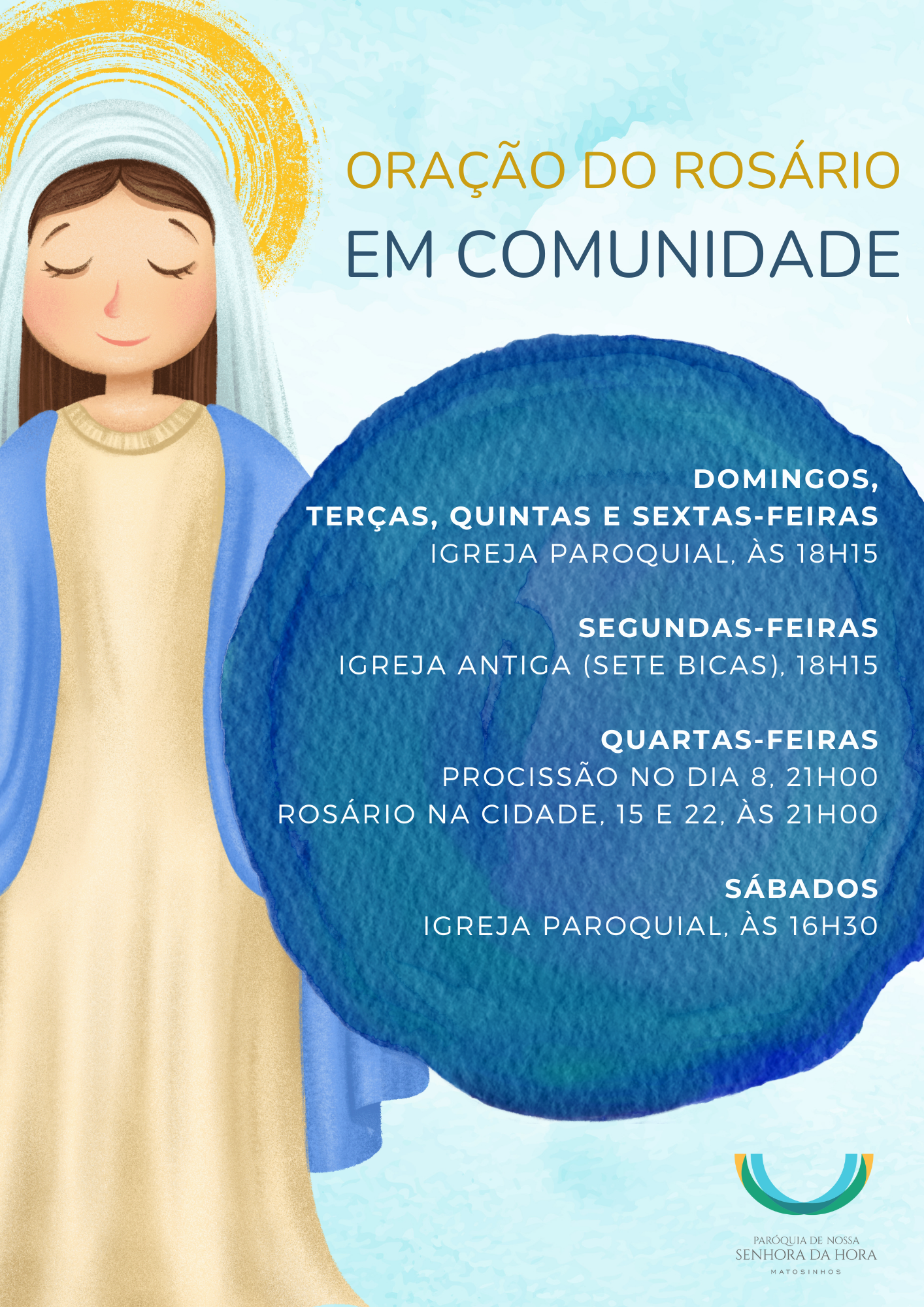 Mês de maio | Mês de Maria 2024Paróquia de Nossa Senhora da HoraDiaDiaHorárioReferências litúrgico-pastoraisOrientadores – DinamizadoresQuarta 21h00Memória de São José, OperárioPároco | Rosário na Cidade Por trás dos prédios em frente à FeiraQuinta18h15Conferência Vicentina | Visitadores Sexta18h15Leitores das Missas feriaisSábado16h30Catequistas da Infância [voluntários(as)]que têm catequese às 14h30Domingo18h15Dia da MãeCoral Dominical das 11h00 e 19h00Segunda18h15Diácono | Dina Cláudia [Igreja Antiga]Terça18h15Leitores das Missas feriaisQuarta 21h00Procissão em honra de N.ª Senhora da Hora Associação Festas da Sra. da HoraQuinta18h15Nossa Senhora da Hora | Igreja AntigaPorta Aberta e Zeladores da Igreja AntigaQuinta21h00Bênção das grávidas | Igreja Paroquial Pároco Sexta18h15Leitores das Missas feriaisSábado16h30Catequistas da Adolescência [voluntários(as)] que têm catequese às 14h30Domingo17h3018h15Ascensão do Senhor: 17h15: Consagração dos batizados nascidos entre 2019 e 2023 Equipa do Batismo Equipa da Pastoral FamiliarSegunda18h15Nossa Senhora de FátimaPároco [Igreja Antiga]Terça18h15Leitores das Missas feriaisQuarta 21h00Dia Internacional da Família Pároco | Rosário na CidadeUrbanização das Sete Bicas (3.ª fase)Quinta18h15Grupo Porta Aberta Sexta18h15Leitores das Missas feriaisSábado16h30Vigília do PentecostesGrupo dos CrismandosDomingo18h15Solenidade do PentecostesMovimento Esperança e VidaSegunda18h15Memória de Santa Maria, Mãe da IgrejaDiácono | Dina Cláudia [Igreja Antiga]Terça18h15Festa do Senhor de MatosinhosLeitores das Missas feriaisQuarta 21h00Pároco | Rosário na CidadeAntiga Escola do SobreiroQuinta18h15Mar Solidário Sexta18h15Leitores das Missas feriaisSábado16h30Movimento Fé e Luz Domingo18h15Santíssima Trindade | Dia Dioc.º da FamíliaPercurso Catecumenal Segunda18h15Diácono | Dina Cláudia [Igreja Antiga]Terça18h15Leitores das Missas feriaisQuarta21h00Véspera do Corpo de DeusGrupo de Acólitos Procissão eucarística de uma Igreja à outraQuinta18h15Solenidade do Corpo e Sangue de CristoMEC’s [Adoração do Santíssimo]Sexta18h15Visitação de Nossa Senhora Grupo de Jovens